BAB IVHASIL PENELITIAN DAN PEMBAHASANHasil PenelitianData yang diperoleh dalam penelitian ini adalah data tes kemampuan berpikir kritis matematis siswa dan data angket sikap siswa terhadap pembelajaran matematika, model pembelajaran Missouri Mathematics Project (MMP) dan terhadap kemampuan berpikir kritis matematis. Data tersebut selanjutnya diolah sesuai dengan langkah – langkah yang telah ditentukan pada bab III.Analisis Data Tes Awal (Pretest)Analisis Deskriptif Data Tes Awal (Pretest)Setelah dilakukan pengolahan data hasil pretest kelas eksperimen dan kelas kontrol, diperoleh statistik deskriptif. Dibawah ini disajikan statistik deskriptif data hasil pretest kelas eksperimen dan kelas kontrol dengan menggunakan  program SPSS 22.0 for Windows.Tabel 4.1Statistik Deskriptif Nilai Pretes Kelas Eksperimen dan Kelas KontrolCatatan: Skor Maksimal Ideal 100Data selengkapnya dapat dilihat pada Lampiran E.1.Berdasarkan Tabel 4.1, terlihat bahwa terdapat perbedaan antara rata – rata hasil pretest untuk kelas eksperimen dan untuk kelas kontrol. Rata – rata untuk kelas eksperimen adalah 36,08 dan rata – rata untuk kelas kontrol adalah 38,05. Dilihat dari nilai rata – rata kedua kelas terdapat perbedaan rata – rata untuk kedua kelas tersebut. Tetapi untuk memastikan apakah perbedaan tersebut cukup berarti atau tidak maka dilakukan uji statistik sebagai berikut.Uji NormalitasSetelah diketahui gambaran statistik deskriptif skor pretest dari kelas eksperimen dan kelas kontrol, langkah selanjutnya adalah melakukan uji normalitas terhadap skor pretest untuk kelas eksperimen dan kelas kontrol.Pengujian hipotesis tersebut akan dilakukan dengan menggunakan uji Shapiro-Wilk dengan taraf signifikansi 0,05. Adapun alat untuk mengolahnya adalah melalui program SPSS 22.0 for windows.Setelah dilakukan pengolahan data, tampilan outputnya dapat dilihat  pada Tabel 4.2 berikut iniTabel 4.2Output Data Normalitas DistribusiKelas Eksperimen dan Kelas KontrolBerdasarkan hasil perhitungan dengan menggunakan uji Shapiro-Wilk pada Tabel 4.2 signifikansi data skor pretest untuk kelas eksperimen adalah 0,122 dan signifikansi data skor pretes untuk kelas kontrol adalah 0,111. Oleh karena nilai signifikansi kedua kelas lebih dari 0,05 maka dapat dinyatakan bahwa kelas eksperimen dan kelas kontrol merupakan sampel yang berasal dari populasi yang berdistribusi normal. Selain dengan uji Shapiro-Wilk, uji normalitas juga dilakukan dengan uji plots (Q–Q plots) menggunakan program SPSS 22.0 for Windows. Hasil outputnya dapat dilihat pada Grafik 4.1 dan Grafik 4.2.  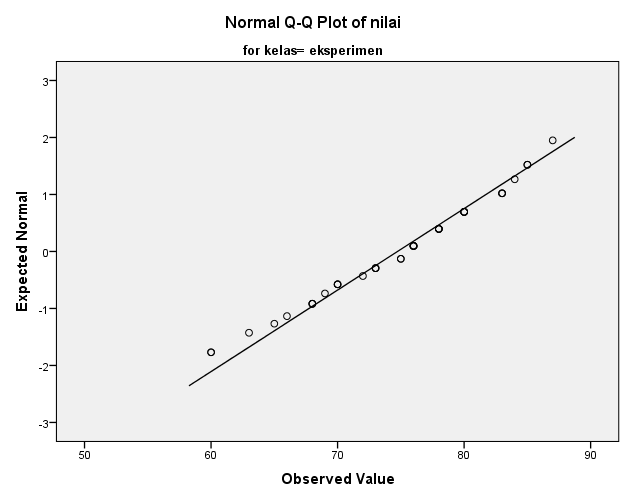 Grafik 4.1Uji Normalitas dengan Q-Q Plot untuk Skor PretestKelas Eksperimen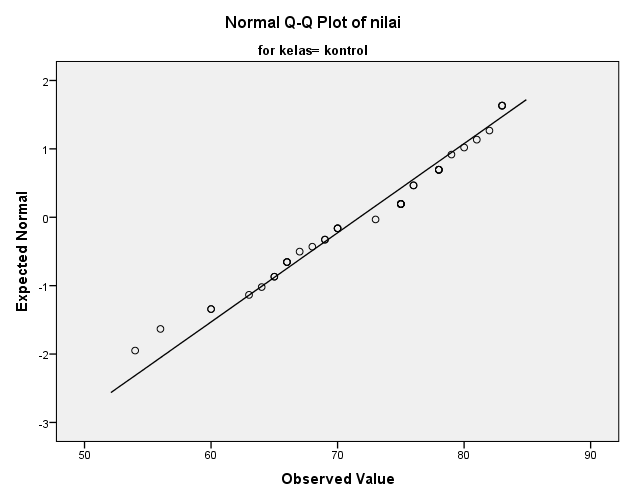 Grafik 4.2Uji Normalitas dengan Q-Q Plot untuk Skor PretestKelas KontrolMenurut Santoso (2014:193) suatu data dikatakan normal jika data tersebar di sekeliling garis. Dapat dilihat pada Grafik 4.1 dan Grafik 4.2 bahwa data skor pretest siswa kelas eksperimen dan kelas kontrol berada atau menyebar disekitar garis lurus. Hal ini berarti data skor pretest untuk kelas eksperimen dan kelas kontol atau kedua sampel tersebut berasal dari populasi yang berdistribusi normal.  Uji Homogenitas Dua VariansSetelah dilakukan uji normalitas dan diperoleh data yang berdistribusi normal, selanjutnya dilakukan uji homogenitas dua varians antara kelas eksperimen dan kelas kontrol dengan menggunakan uji Levene melalui program SPSS 22.0 for Windows dengan taraf signifikansi 0,05. Tampilan outputnya seperti terdapat pada Tabel 4.3.Tabel 4.3Output Uji Homogenitas Dua Varians PretestKelas Eksperimen dan Kelas KontrolBerdasarkan hasil perhitungan dengan uji Levene pada Tabel 4.3, diperoleh bahwa nilai signifikansi sebesar 0,173. Jika signifikansi atau nilai probabilitas > 0,05, maka data berasal dari populasi-populasi yang mempunyai varians sama (Santoso, 2014:192). Dilihat dari Tabel 4.3 di atas dapat diambil kesimpulan bahwa kelas eksperimen dan kelas kontrol berasal dari populasi-populasi yang mempunyai varians sama atau kedua kelas tersebut homogen. Data selengkapnya dapat dilihat pada Lampiran E.1.Uji Kesamaan Dua Rerata (Uji-t)Karena kedua sampel (kelas eksperimen dan kelas kontrol) berdistribusi normal dan memiliki varians yang homogen maka dilanjutkan dengan uji-t yaitu dengan menggunakan Independent Sample t-Test dengan asumsi kedua varians homogen untuk menguji kesamaan dua rata-rata, taraf signifikansinya 0,05. Adapun hipotesis statistiknya (dua pihak) sebagai berikut:H0 : µ1 = µ2Ha : µ1 ≠ µ2Keterangan:H0 :  Tidak terdapat perbedaan peningkatan kemampuan berpikir kritis matematis siswa yang memperoleh pembelajaran Missori Mathematics Project (MMP) dengan siswa yang memperoleh pembelajaran konvensionalHa :    Terdapat perbedaan peningkatan kemampuan berpikir kritis matematis siswa yang memperoleh pembelajaran Missori Mathematics Project (MMP) dengan siswa yang memperoleh pembelajaran konvensionalKriteria pengujiannya (Santoso, 2014:254), yaitu:Jika nilai signifikansinya > 0,05 maka H0 diterimaJika nilai signifikansinya < 0,05 maka H0 ditolakHasil output Independent Sample t-test melalui program SPSS  22.0 for windows untuk uji kesamaan dua rata-rata dapat dilihat pada Tabel 4.4.Tabel 4.4Output Uji-t PretestKelas Eksperimen dan Kelas KontrolPada Tabel 4.4 terlihat bahwa nilai signifikansi (Sig.2-tailed) dengan uji-t adalah 0,092 lebih besar dari 0,05 maka H0 diterima, sehingga tidak terdapat perbedaan peningkatan kemampuan berpikir kritis matematis siswa kelas eksperimen dengan siswa kelas kontrol. Analisis Data Tes Akhir (Posttest)Statistik Deskriptif Data Tes Akhir (Posttest)Setelah memberi perlakuan dengan model pembelajaran Missouri Mathematics Project (MMP) pada kelas eksperimen dan model pembelajaran konvensional pada kelas kontrol, untuk mengetahui peningkatan kemampuan berpikir kritis matematis siswa kelas eksperimen dan kelas kontrol, maka pada masing-masing kelas diberikan soal postest. Penyajian analisis statistik deskriptif data skor postest siswa kelas eksperimen dan kelas kontrol dapat dilihat pada Tabel 4.5.Tabel 4.5Statistik Deskriptif Nilai Postest Kelas Eksperimen dan Kelas KontrolCatatan: Skor Maksimal Ideal 100Data selengkapnya dapat dilihat pada Lampiran E.2.Berdasarkan Tabel 4.5 diperoleh bahwa rata - rata postest untuk kelas eksperimen adalah 74,74 dan rata - rata postest untuk kelas kontrol adalah 71,74. Dilihat dari nilai rata – rata kedua kelas terdapat perbedaan rata – rata untuk kedua kelas tersebut. Tetapi untuk memastikan apakah perbedaan tersebut cukup berarti atau tidak maka dilakukan uji statistik sebagai berikut.Uji NormalitasSetelah diketahui gambaran statistik deskriptif skor postest dari kelas eksperimen dan kelas kontrol, langkah selanjutnya adalah melakukan uji normalitas terhadap skor postest untuk kelas eksperimen dan kelas kontrol.Pengujian hipotesis tersebut akan dilakukan dengan menggunakan uji Shapiro-Wilk dengan taraf signifikansi 0,05. Adapun alat untuk mengolahnya adalah melalui program SPSS 22.0 for windows.Setelah dilakukan pengolahan data, tampilan outputnya dapat dilihat  pada Tabel 4.6 berikut iniTabel 4.6Output Data Normalitas DistribusiKelas Eksperimen dan Kelas KontrolBerdasarkan hasil perhitungan dengan menggunakan uji Shapiro-Wilk pada Tabel 4.6 signifikansi data skor postest untuk kelas eksperimen adalah 0,439 dan signifikansi data skor pretes untuk kelas kontrol adalah 0,154. Oleh karena nilai signifikansi kedua kelas lebih dari 0,05 maka dapat dinyatakan bahwa kelas eksperimen dan kelas kontrol merupakan sampel yang berasal dari populasi yang berdistribusi normal. Selain dengan uji Shapiro-Wilk, uji normalitas juga dilakukan dengan uji plots (Q–Q plots) menggunakan program SPSS 22.0 for Windows. Hasil outputnya dapat dilihat pada Grafik 4.3 dan Grafik 4.4.  Grafik 4.3Uji Normalitas dengan Q-Q Plot untuk Skor PosttestKelas EksperimenGrafik 4.4Uji Normalitas dengan Q-Q Plot untuk Skor PosttestKelas KontrolMenurut Santoso (2014:193) suatu data dikatakan normal jika data tersebar di sekeliling garis. Dapat dilihat pada Grafik 4.3 dan Grafik 4.4 bahwa data skor postest siswa kelas eksperimen dan kelas kontrol berada atau menyebar disekitar garis lurus. Hal ini berarti data skor postest untuk kelas eksperimen dan kelas kontol atau kedua sampel tersebut berasal dari populasi yang berdistribusi normal.  Uji Homogenitas Dua VariansSetelah dilakukan uji normalitas dan diperoleh data yang berdistribusi normal, selanjutnya dilakukan uji homogenitas dua varians antara kelas eksperimen dan kelas kontrol dengan menggunakan uji Levene melalui program SPSS 22.0 for Windows dengan taraf signifikansi 0,05. Tampilan outputnya seperti terdapat pada Tabel 4.3.Tabel 4.7Output Uji Homogenitas Dua Varians PostestKelas Eksperimen dan Kelas KontrolBerdasarkan hasil perhitungan dengan uji Levene pada Tabel 4.7, diperoleh bahwa nilai signifikansi sebesar 0,373. Jika signifikansi atau nilai probabilitas > 0,05, maka data berasal dari populasi-populasi yang mempunyai varians sama (Santoso, 2014:192). Dapat diambil kesimpulan bahwa kelas eksperimen dan kelas kontrol berasal dari populasi-populasi yang mempunyai varians sama atau kedua kelas tersebut homogen. Data selengkapnya dapat dilihat pada Lampiran E.2.Uji Kesamaan Dua Rerata (Uji-t)Karena kedua sampel (kelas eksperimen dan kelas kontrol) berasal dari populasi yang berdistribusi normal dan memiliki varians yang homogen maka dilanjutkan dengan Uji-t yaitu dengan menggunakan Independent Sample t-Test dengan asumsi kedua varians homogen untuk menguji kesamaan dua rata-rata, taraf signifikansinya 0,05. Adapun hipotesis statistiknya (uji satu kanan) menurut Sugiyono (2010:121) sebagai berikut:H0 : µ1  µ2Ha : µ1  µ2Keterangan :H0	: Peningkatan kemampuan berpikir kritis  matematis kelas eksperimen tidak lebih baik   dibandingkan kelas kontrolHa	: Peningkatan kemampuan berpikir kritis  matematis kelas eksperimen lebih  baik dibandingkan kelas kontrolHasil output Independent Sample t-test melalui bantuan IBM SPSS  22.0 for Windows untuk uji kesamaan dua rata-rata dapat dilihat pada Tabel 4.8.Tabel 4.8Output Uji-t PretestKelas Eksperimen dan Kelas KontrolPada Tabel 4.8 terlihat bahwa nilai signifikansi (sig.2-tailed) dengan uji-t adalah 0,079. Menurut Uyanto (2006:120),” karena kita melakukan uji hipotesis satu pihak(one tailed) , maka nilai p-value (2-tailed) harus dibagi dua”, sehingga menjadi  Karena nilai probabilitasnya lebih kecil dari 0,05, maka H0 ditolak dan Ha diterima sehingga dapat disimpulkan bahwa peningkatan kemampuan berpikir kritis matematis siswa yang memperoleh model pembelajaran Missouri Mathematics Project (MMP) lebih baik daripada siswa yang menggunakan model pembelajaran konvensional.Analisis Indeks Gain Kemampuan Berpikir Kritis Matematis Untuk melihat kualitas peningkatan kemampuan berpikir kritis matematis siswa, selanjutnya data hasil pretest dan posttest dihitung peningkatannya menggunakan rumus indeks gain sebagaimana seperti yang telah dijelaskan pada BAB III. Berdasarkan hasil perhitungan diperoleh hasilnya seperti pada Tabel 4.9.   Dari hasil perhitungan pada Tabel 4.9 terlihat bahwa peningkatan kemampuan berpikir kritis matematis pada siswa kelas eksperimen sebesar 60% dan kelas kontrol sebesar 53%. Berdasarkan kriteria interpretasi indeks gain yang dikemukakan oleh Hake (dalam Febriyanti, 2012:45), indeks gain kemampuan berpikir kritis matematis siswa kelas eksperimen dan kelas kontrol tergolong sedang. Data selengkapnya dapat dilihat pada Lampiran D.3 Analisis Data Skala SikapHasil skala sikap diperoleh dengan memberikan angket skala sikap kepada siswa kelas eksperimen yang mendapatkan pembelajaran matematika dengan menggunakan model Missouri Mathematics Project (MMP). Di dalam angket tersebut, terdapat 3 bagian. Bagian pertama adalah sikap siswa terhadap pelajaran matematika, bagian kedua adalah sikap siswa terhadap pembelajaran matematika dengan menggunakan model Missouri Mathematics Project (MMP), dan bagian ketiga adalah sikap siswa terhadap soal-soal kemampuan berpikir kritis matematis.Hasil selengkapnya tentang skala sikap berdasarkan bagian masing-masing adalah sebagai berikut:Tabel 4.10Distribusi Sikap Siswa terhadap Pelajaran MatematikaDari Tabel 4.9 di atas dapat dilihat rata-rata dari keseluruhan pernyataan nilainya lebih besar dari pada nilai normalnya ( > 3), yaitu 3,68 itu artinya siswa bersikap positif terhadap pembelajaran matematika. Rata-rata sikap siswa menunjukan siswa cenderung menyukai mata pembelajaran matematika, terlihat pada banyaknya nilai rata-rata sikap siswa yang cenderung > 3. Siswa beranggapan bahwa cara pembelajaran yang baru lebih memotivasi siswa dalam kegiatan belajar. Hal ini disebabkan karena siswa lebih menyukai jika pada setiap kegiatan belajar selalu berbeda dan inovatif.Tabel 4.11Distribusi Sikap Siswa terhadap Pembelajaran Matematikadengan Model Missouri MathematicsProject (MMP)Dari Tabel 4.11 di atas dapat kita lihat rata-rata dari keseluruhan pernyataan nilainya lebih besar dari pada nilai normalnya ( > 3), yaitu 3,65 itu artinya siswa bersikap positif terhadap pembelajaran matematika dengan model Missouri Mathematics Project (MMP) . Rata-rata siswa antusias dengan metode pembelajaran ini, terlihat pada banyaknya nilai rata-rata sikap siswa yang cenderung > 3.Tabel 4.12Distribusi Sikap Siswa terhadap Soal-soal Kemampuan Berpikir Kritis MatematisDari Tabel 4.12 di atas dapat kita lihat rata-rata dari keseluruhan pernyataan nilainya lebih besar dari pada nilai normalnya ( > 3), yaitu 3,68 itu artinya siswa bersikap positif terhadap soal-soal kemampuan pemahaman matematis. Rata-rata siswa antusias dengan soal-soal yang berhubungan dengan pemahaman matematis, terlihat pada banyaknya nilai rata-rata sikap siswa yang cenderung > 3.Berdasarkan Tabel 4.10, Tabel 4.11, dan Tabel 4.12 di atas, semua pernyataan mempunyai nilai lebih besar dari nilai normalnya ( 3), ini berarti sikap siswa terhadap pembelajaran matematika dengan menggunakan model Missouri Mathematics Project (MMP) menunjukkan sikap yang positif.Uji Normalitas Distribusi Data Skala SikapMenguji normalitas kelas eksperimen. Uji normalitas dengan uji Shapiro-Wilk  dengan menggunakan program IBM SPSS 22.0 for Windows dengan taraf signifikansi 0,05. Setelah dilakukan pengolahan data, tampilan output dapat dilihat pada Tabel 4.13.Tabel 4.13Normalitas Distribusi Skala Sikap Kelas EksperimenBerdasarkan hasil output uji normalitas varians dengan menggunakan uji Shapiro-Wilk pada Tabel 4.13 nilai signifikansi pada kolom signifikansi data skala sikapuntuk kelas eksperimen adalah 0,541. Karena nilai signifikansi lebih dari 0,05, maka dapat dikatakan bahwa kelas eksperimen berdistribusi normal. Untuk lebih jelasnya dapat dilihat pada Grafik 4.5.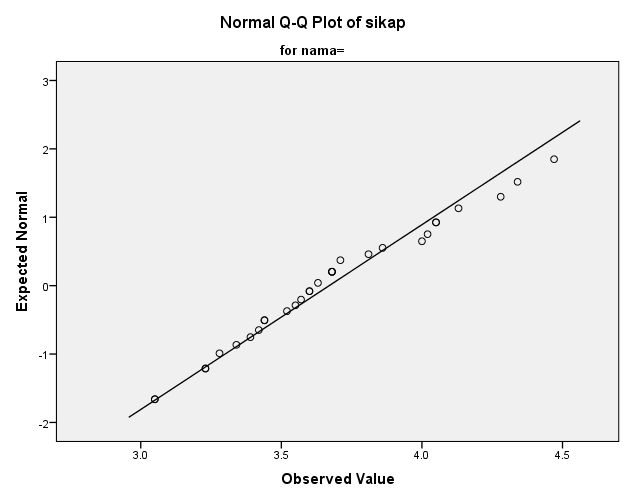 Grafik 4.5 Normalitas Q-Q Plot Skala SikapKelas EksperimenDari Grafik 4.5 terlihat garis lurus dari kiri bawah ke kanan atas. Tingkat penyebaran titik di suatu garis menunjukkan normal tidaknya suatu data. “Jika suatu distribusi data normal, maka data akan tersebar di sekeliling garis”, (Uyanto, 2006:35). Dari grafik di atas terlihat bahwa data tersebar di sekeliling garis lurus.Sehingga dapat disimpulkan bahwa data skala sikap untuk siswa kelas eksperimen berasal dari populasi yang berdistribusi normal. Data selengkapnya dapat dilihat pada Lampiran E.3.Uji-t Satu PihakSetelah dilakukan uji normalitas distribusi data skala sikap siswa dari sampel, langkah selanjutnya adalah diadakan pengujian secara umum (uji hipotesis). Tujuannya adalah untuk mengetahui apakah sikap siswa terhadap penggunaan model pembelajaran Missouri Mathematics Project (MMP) dalam pembelajaran matematika itu lebih dari 3,00 (bersikap positif).Berdasarkan perhitungan di atas, kelas eksperimen berdistribusi normal, sehingga dilakukan uji-t melalui program SPSS 22.0 for Windows menggunakan One Sample T-Test dengan taraf signifikansi 0,05, dan diuji satu pihak yaitu uji pihak kanan.Hipotesis tersebut dirumuskan dalam bentuk hipotesis statistik (uji pihak kanan) menurut Sugiyono (2015:102) sebagai berikut:H0 : µ0 ≤ 3,00Ha : µ0 > 3,00Keterangan:H0:	 Siswa tidak bersikap positif terhadap penggunaan model pembelajaran Missouri Mathematics Project (MMP) dalam pembelajaran matematikaHa :	Siswa  bersikap positif terhadap penggunaan model pembelajaran Missouri Mathematics Project (MMP) dalam pembelajaran matematikaSetelah dilakukan pengolahan data, tampilan hasil uji-t tes akhir (postest) dapat dilihat pada Tabel 4.13Tabel 4.13Uji-t Skala Sikap Kelas EksperimenPada  Tabel 4.13 nilai p-valued untuk 2-tailed = 0,000. Menurut Uyanto (2006:86), “Karena kita melakukan uji hipotesis satu pihak Ha: µ1>µ2, maka nilai p-value (2-tailed) harus dibagi dua”, sehingga menjadi . Karena nilai  p-valued = 0,00 <α = 0,05, maka H0: µ0 ≤ 3,00 ditolak dan Ha:µ0 > 3,00 diterima, sehingga dapat disimpulkan bahwa siswa bersikap positif terhadap penggunaan model pembelajaran Missouri Mathematics Project (MMP) dalam pembelajaran matematika adalah lebih dari 3. Artinya secara populasi siswa bersikap positif terhadap penggunaan model pembelajaran Missouri Mathematics Project (MMP).PembahasanKemampuan Berpikir Kritis Matematis SiswaBerdasarkan hasil pretest, nilai minimum kelas eksperimen dan kelas kontrol tidak jauh berbeda, sedangkan nilai maksimum pretest kelas eksperimen dan kelas kontrol sama. Untuk kelas eksperimen dan kelas kontrol nilai minimum pretest nya masih kecil, begitu juga dengan kelas eksperimen walaupun nilai maksimum pretest nya sama tetapi nilai nya masih kecil. Tidak jauh berbeda dengan nilai maksimum dan nilai minimum pretest, nilai rata – rata pretest untuk kedua kelas tersebut tidak jauh berbeda. Kemudian setelah data nilai pretest dianalisis dengan menggunakan program SPSS 22.0 for Windows dengan taraf signifikansi 0,05 dapat disimpulkan bahwa tidak ada perbedaan kemampuan berpikir kritis matematis untuk kedua kelas tersebut. Hal ini berarti, dalam penelitian ini sampel untuk kedua kelas tersebut adalah homogen. Keadaan ini sangat membantu untuk melihat perkembangan kemampuan representasi matematis siswa setelah pembelajaran berlangsung.Berdasarkan hasil postest, nilai maksimum kelas eksperimen yang memperoleh pengajaran matematika dengan menggunakan model Missouri Mathematics Project (MMP) lebih baik dibandingkan dengan nilai maksimum posttest kelas kontrol yang memperoleh pembelajaran matematika dengan model konvensional. Hal ini disebabkan oleh perbedaan perlakuan pada kedua kelas saat proses pembelajaran berlangsung. Sesuai dengan hasil penelitian yang dilakukan oleh Hani (2005) menyebutkan bahwa kemampuan berpikir kreatif matematis siswa SMA yang dalam pembelajaran matematika menggunakan model Missouri Mathematics Project (MMP) lebih baik dibandingkan dengan siswa yang memperoleh pembelajaran matematika dengan menggunakan model konvensional.Pada kelas eksperimen yaitu kelas yang memperoleh pembelajaran matematika dengan menggunakan model Missouri Mathematics Project (MMP) siswa lebih cepat memahami materi yang diajarkan dan siswa mampu mengembangkan kemampuan berpikir kritis matematis karena pada model pembelajaran Missouri Mathematics Project (MMP) penggunaan latihan – latihan yang berupa latihan terkontrol atau Lembar Kerja Siswa (LKS), tugas mandiri dan tugas tindak lanjut dapat dioptimalkan sehingga siswa lebih banyak berlatih mengerjakan soal – soal yang diberikan. Oleh karena itu, siswa mampu mengembangkan kemampuan berpikir kritis matematisnya berdasarkan pada pengalamannya. Hal ini sesuai dengan keunggulan model Missouri Matehematics Project (MMP) dimana pada model ini penggunaan latihan – latihan sangat dioptimalkan. Keadaan ini memungkinkan siswa memperoleh pengalaman yang lebih baik dalam menyelesaikan masalah matematika.Berdasarkan hasil analisis indeks gain menunjukkan bahwa nilai rata-rata indeks gain kelas eksperimen dan rata – rata indeks gain kelas kontrol termasuk kategori sedang. Namun, peningkatan kemampuan berpikir kritis  matematis siswa kelas eksperimen lebih baik daripada kelas kontrol.Berdasarkan hasil analisis data skala sikap, dapa dilihat bahwa siswa bersikap positif terhadap pembelajaran matematika dengan menggunakan model Missouri Mathematics Project (MMP). Penggunaan model ini juga dapat menambah kesukaan siswa terhadap pembelajaran matematika sehingga siswa dapat belajar dengan baik dan mengerjakan semua tugas yang diberikan. Hal ini sesuai dengan pendapat Ruseffendi (2005:234) yang menyatakan bahwa sikap positif seseorang adalah dapat mengikuti pelajaran dengan sungguh – sungguh, dapat menyelesaikan tugas dengan tepat waktu, berpartisifasi aktif, dan dapat meresppon dengan baik tantangan yang diberikan.Dari hasil penelitian ini sebagaimana telah dikemukakan pada bagian sebelumnya, bahwa penggunaan model pembelajaran Missouri Mathematics Project (MMP) dapat memberikan sumbangan yang lebih baik terhadap kemampuan berpikir kritis matematis siswa bila dibandingkan dengan model konvensional, sehinggal model Missouri Mathematics Project (MMP) dapat dijadikan alternatif pembelajaran untuk dapat mengembangkan kemampuan berpikir kritis matematis siswa yang pada akhirnya siswa diharapkan dapat mengembangkan kemampuan berpikir kritis matematisnya dan berdampak positif terhadap hasil belajar siswa. Meskipun demikian, tetap saja ada hambatan yang terjadi selama penelitian ini berlangsung, dimana siswa dituntut untuk lebih banyak berlatih mengerjakan soal – soal yang diberikan, sehingga siswa membutuhkan waktu yang cukup lama untuk menyelesaikan soal – soal tersebut. Oleh karena itu, untuk mengatasi hal tersebut, peneliti membuat kelompok dalam menyelesaikan soal latihan terkontrol.KelasNNilai MaksimumNilai MinimunRata-rataSimpangan BakuVariansEksperimen38472936,084,49920,237Kontrol38472838,055,54130,700Tests of NormalityTests of NormalityTests of NormalityTests of NormalityKelasShapiro-WilkShapiro-WilkShapiro-WilkKelasStatisticDfSig.Nilai  pretes     eksperimen                         Kontrol.95438.122Nilai  pretes     eksperimen                         Kontrol.95338.111Test of Homogeneity of VarianceTest of Homogeneity of VarianceTest of Homogeneity of VarianceTest of Homogeneity of VarianceTest of Homogeneity of VarianceTest of Homogeneity of VarianceLevene Statisticdf1df2Sig.PretestBased on Mean1.892174.173PretestBased on Median1.596174.210PretestBased on Median and with adjusted df1.596170.210.211PretestBased on trimmed mean1.884174.174Independent Samples TestIndependent Samples TestIndependent Samples TestIndependent Samples TestIndependent Samples TestIndependent Samples TestIndependent Samples TestIndependent Samples TestIndependent Samples TestIndependent Samples TestIndependent Samples TestLevene's Test for Equality of VariancesLevene's Test for Equality of Variancest-test for Equality of Meanst-test for Equality of Meanst-test for Equality of Meanst-test for Equality of Meanst-test for Equality of Meanst-test for Equality of Meanst-test for Equality of MeansFSig.tDfSig. (2-tailed)Mean DifferenceStd. Error Difference95% Confidence Interval of the Difference95% Confidence Interval of the DifferenceFSig.tDfSig. (2-tailed)Mean DifferenceStd. Error DifferenceLowerUpperPretestEqualvariances assumed1.892.173-1.70574.092-1.9741.158-4.281.333PretestEqual variances not assumed-1.70571.004.093-1.9741.158-4.282.335KelasNNilai MaksimumNilai MinimunRata-rataSimpangan BakuVariansEksperimen38876074,746,99348,902Kontrol38835471,747,66858,794Tests of NormalityTests of NormalityTests of NormalityTests of NormalityTests of NormalityKelasKelasShapiro-WilkShapiro-WilkShapiro-WilkShapiro-WilkKelasKelasStatisticDfSig.Sig.Nilai postestEksperimen.97238.439.439Nilai postestKontrol.95738.154.154Test of Homogeneity of VarianceTest of Homogeneity of VarianceTest of Homogeneity of VarianceTest of Homogeneity of VarianceTest of Homogeneity of VarianceTest of Homogeneity of VarianceLevene Statisticdf1df2Sig.PostestBased on Mean.802174.373PostestBased on Median.669174.416PostestBased on Median and with adjusted df.669173.555.416PostestBased on trimmed mean.812174.371Independent Samples TestIndependent Samples TestIndependent Samples TestIndependent Samples TestIndependent Samples TestIndependent Samples TestIndependent Samples TestIndependent Samples TestIndependent Samples TestIndependent Samples TestIndependent Samples TestLevene's Test for Equality of VariancesLevene's Test for Equality of Variancest-test for Equality of Meanst-test for Equality of Meanst-test for Equality of Meanst-test for Equality of Meanst-test for Equality of Meanst-test for Equality of Meanst-test for Equality of MeansFSig.tDfSig. (2-tailed)Mean DifferenceStd. Error Difference95% Confidence Interval of the Difference95% Confidence Interval of the DifferenceFSig.tDfSig. (2-tailed)Mean DifferenceStd. Error DifferenceLowerUpperPostestEqual variances assumed.802.3731.78274.0793.0001.683-.3546.354PostestEqual variances not assumed1.78273.381.0793.0001.683-.3556.355Tabel 4.9Hasil Perhitungan Indeks GainTabel 4.9Hasil Perhitungan Indeks GainTabel 4.9Hasil Perhitungan Indeks GainKemampuan BerpikirKritis MatematisKemampuan BerpikirKritis MatematisKelas EksperimenKelas KontrolIndeks Gain0,600,53Peningkatan60%53%No SikapNo SoalSifat JawabanJawabanJawabanJawabanJawabanSkor Sikap SiswaSkor Sikap SiswaNo SikapNo SoalSifat SSSNTSSTSRata-rata Sikap SiswaRata-rata Total1.Menunjukkan kesukaan siswa terhadap pembelajaran matematika1Negatif011015124,003,681.Menunjukkan kesukaan siswa terhadap pembelajaran matematika1Skor123454,003,681.Menunjukkan kesukaan siswa terhadap pembelajaran matematika4Negatif01151663,713,681.Menunjukkan kesukaan siswa terhadap pembelajaran matematika4Skor123453,713,681.Menunjukkan kesukaan siswa terhadap pembelajaran matematika5Positif16183104,283,681.Menunjukkan kesukaan siswa terhadap pembelajaran matematika5Skor543214,283,681.Menunjukkan kesukaan siswa terhadap pembelajaran matematika10Positif 11122403,233,681.Menunjukkan kesukaan siswa terhadap pembelajaran matematika10Skor543213,233,681.Menunjukkan kesukaan siswa terhadap pembelajaran matematika13Negatif04111673,683,681.Menunjukkan kesukaan siswa terhadap pembelajaran matematika13Skor 123453,683,681.Menunjukkan kesukaan siswa terhadap pembelajaran matematika18Positif 71019113,553,681.Menunjukkan kesukaan siswa terhadap pembelajaran matematika18Skor543213,553,681.Menunjukkan kesukaan siswa terhadap pembelajaran matematika19Positif41213813,283,681.Menunjukkan kesukaan siswa terhadap pembelajaran matematika19Skor543213,283,681.Menunjukkan kesukaan siswa terhadap pembelajaran matematika21Negatif24111923,393,681.Menunjukkan kesukaan siswa terhadap pembelajaran matematika21Skor123453,393,681.Menunjukkan kesukaan siswa terhadap pembelajaran matematika23Positif2822423,053,681.Menunjukkan kesukaan siswa terhadap pembelajaran matematika23Skor 543213,053,681.Menunjukkan kesukaan siswa terhadap pembelajaran matematika25Negatif02517194,133,681.Menunjukkan kesukaan siswa terhadap pembelajaran matematika25Skor123454,133,681.Menunjukkan kesukaan siswa terhadap pembelajaran matematika26Positif15212004,393,681.Menunjukkan kesukaan siswa terhadap pembelajaran matematika26Skor543214,393,681.Menunjukkan kesukaan siswa terhadap pembelajaran matematika29Negatif12171263,523,681.Menunjukkan kesukaan siswa terhadap pembelajaran matematika29Skor123453,523,68No SikapNo SoalSifat JawabanJawabanJawabanJawabanJawabanSkor Sikap SiswaSkor Sikap SiswaNo SikapNo SoalSifat SSSNTSSTSRata-rata Sikap SiswaRata-rata Total2.Sikap siswa terhadap model pembelajaran Missouri Mathematics Project (MMP)2Negatif 00918114,053,652.Sikap siswa terhadap model pembelajaran Missouri Mathematics Project (MMP)2Skor123454,053,652.Sikap siswa terhadap model pembelajaran Missouri Mathematics Project (MMP)3Positif31016453,053,652.Sikap siswa terhadap model pembelajaran Missouri Mathematics Project (MMP)3Skor543213,053,652.Sikap siswa terhadap model pembelajaran Missouri Mathematics Project (MMP)6Positif51617003,683,652.Sikap siswa terhadap model pembelajaran Missouri Mathematics Project (MMP)6Skor543213,683,652.Sikap siswa terhadap model pembelajaran Missouri Mathematics Project (MMP)9Negatif0092043,863,652.Sikap siswa terhadap model pembelajaran Missouri Mathematics Project (MMP)9Skor123453,863,652.Sikap siswa terhadap model pembelajaran Missouri Mathematics Project (MMP)12Positif  41716103,633,652.Sikap siswa terhadap model pembelajaran Missouri Mathematics Project (MMP)12Skor5432   13,633,652.Sikap siswa terhadap model pembelajaran Missouri Mathematics Project (MMP)14Negatif02151653,603,652.Sikap siswa terhadap model pembelajaran Missouri Mathematics Project (MMP)14Skor123453,603,652.Sikap siswa terhadap model pembelajaran Missouri Mathematics Project (MMP)15Positif51712403,603,652.Sikap siswa terhadap model pembelajaran Missouri Mathematics Project (MMP)15Skor543213,603,652.Sikap siswa terhadap model pembelajaran Missouri Mathematics Project (MMP)24Negatif03171623,443,652.Sikap siswa terhadap model pembelajaran Missouri Mathematics Project (MMP)24Skor123453,443,652.Sikap siswa terhadap model pembelajaran Missouri Mathematics Project (MMP)27Negatif11520114,023,652.Sikap siswa terhadap model pembelajaran Missouri Mathematics Project (MMP)27Skor123454,023,652.Sikap siswa terhadap model pembelajaran Missouri Mathematics Project (MMP) 30Positif51613403,573,652.Sikap siswa terhadap model pembelajaran Missouri Mathematics Project (MMP) 30Skor543213,573,65No Sikap No SoalSifat JawabanJawabanJawabanJawabanJawabanSkor Sikap SiswaSkor Sikap SiswaNo Sikap No SoalSifat SSSNTSSTSRata-rata Sikap SiswaRata-rata Total3.Sikap siswa terhadap soal-soal kemampuan berpikir kritis matematis7Negatif03171623,443,683.Sikap siswa terhadap soal-soal kemampuan berpikir kritis matematis7Skor123453,443,683.Sikap siswa terhadap soal-soal kemampuan berpikir kritis matematis8Negatif01178123,813,683.Sikap siswa terhadap soal-soal kemampuan berpikir kritis matematis8Skor123453,813,683.Sikap siswa terhadap soal-soal kemampuan berpikir kritis matematis11Positif12186204,053,683.Sikap siswa terhadap soal-soal kemampuan berpikir kritis matematis11Skor543214,053,683.Sikap siswa terhadap soal-soal kemampuan berpikir kritis matematis16Positif 12186203,343,683.Sikap siswa terhadap soal-soal kemampuan berpikir kritis matematis16Skor543213,343,683.Sikap siswa terhadap soal-soal kemampuan berpikir kritis matematis17Negatif16161323,233,683.Sikap siswa terhadap soal-soal kemampuan berpikir kritis matematis17Skor 123453,233,683.Sikap siswa terhadap soal-soal kemampuan berpikir kritis matematis20Positif 23105004,473,683.Sikap siswa terhadap soal-soal kemampuan berpikir kritis matematis20Skor543214,473,683.Sikap siswa terhadap soal-soal kemampuan berpikir kritis matematis22Positif9913343,423,683.Sikap siswa terhadap soal-soal kemampuan berpikir kritis matematis22Skor543213,423,683.Sikap siswa terhadap soal-soal kemampuan berpikir kritis matematis28Negatif04121483,683,683.Sikap siswa terhadap soal-soal kemampuan berpikir kritis matematis28Skor 123453,683,68Tests of NormalityTests of NormalityTests of NormalityTests of NormalityTests of NormalityTests of NormalityNamaNamaShapiro-WilkShapiro-WilkShapiro-WilkNamaNamaStatisticdfSig.Sikap.97030.541One-Sample TestOne-Sample TestOne-Sample TestOne-Sample TestOne-Sample TestOne-Sample TestOne-Sample TestTest Value = 3Test Value = 3Test Value = 3Test Value = 3Test Value = 3Test Value = 3TdfSig. (2-tailed)Mean Difference95% Confidence Interval of the Difference95% Confidence Interval of the DifferenceTdfSig. (2-tailed)Mean DifferenceLowerUpperSikap9.91529.000.67000.5318.8082